Buffalo Point Elementary“Home of the Stampede”*Best Effort *Positive Attitude * Encourage Others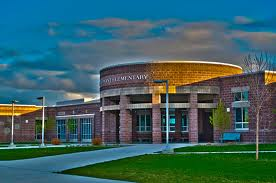 Community Council MembersAgenda for:  Thursday, Feb. 8, 2018 in BPE Conference Room.                                                                                                                                                                     Approval of last month’s minutes:Nate Tooley will address us regarding money for subs for teachers for tier 2 tutoringYear Round School3rd Grade donation from Economics Fair:Jonathan WhitesidesMark HyattAshley HeadGraham MearnsKristy NelsonMonica BennionStacy WarnerJuleeann RiveraErin AndersonTeresa SmithBritney ThompsonAli BehuninNancy GlauserMariah RobinsErin BaumNate TooleySophia Fleming (observing)